Бюджетное  учреждение культуры  Вологодской области  «Центр народной  культуры» (БУК ВО «ЦНК»)  5 декабря 2018 года  проводит семинар для специалистов учреждений культуры и иных категорий граждан по теме "Сценарно-режиссерская разработка культурно-досуговых программ".В программе семинара:- Инновационный подход в современной режиссуре.- Режиссёрско-постановочные приёмы в современной режиссуре.- Практика проведения мероприятий военно-патриотического содержания: от идеи до реализации.- Профессиональные и государственные праздники. Специфика поиска идеи.- Взаимодействие и специфика работы балетмейстера и режиссёра при подготовке и проведении массовых мероприятий.- Разработка культурно-досуговых программ по формированию мотивации к здоровому образу жизни и популяризации активной жизненной позиции.- Игровые технологии. Анимационная деятельность.- Логистика проведения культурно-досуговых программ.В качестве педагогов примут участие:Хорошавин Олег Николаевич - лауреат Всероссийской профессиональной премии «Грани Театр Масс» в области массовых форм театрального искусства, ведущий режиссер областных мероприятий, старший преподаватель (мастер курса) Череповецкого Государственного Университета по специальности «Режиссура театрализованных представлений и праздников».Евгений Владимирович Горшков - балетмейстер-постановщик Театра танца "Домино" г. Череповец, лауреат Международных конкурсов и фестивалей.Андрей Александрович Кляповский - руководитель профессионального event-агентства  г. Череповец.Регистрация участников 5 декабря с 9.00 до 10.00 по адресу: г. Вологда, ул. Козлёнская, 2, Центр культуры "Красный угол" (МБУ Молодежный центр "Гор.Сом35"). Проезд  от вокзалов автобусом  № 1 до остановки "Областная библиотека", троллейбусом № 4 до остановки "Улица Мира".  Время проведения занятий с 10.00 до 17.00.Оплата командировочных расходов и проживание производится за счет направляющей стороны. Участникам семинара предоставляются места в общежитии Вологодского областного колледжа искусств по адресу: ул. Октябрьская, д. 19, тел. 8(8172) 21-03-95. Стоимость проживания 300 руб. в сутки. Проезд от вокзалов троллейбусом № 1 до остановки "Театр для детей и молодёжи".Кандидатуры участников семинара (с подтверждением проживания в общежитии колледжа) просим сообщить до 30 ноября 2018 года Мельниковой Елене Витальевне, вед. методисту отдела информационно-просветительской работы по телефону: 8(8172) 72-13-48 или электронной почте elvit64@mail.ru. В заявке просим указать: ФИО, место работы, должность, необходимость в предоставлении общежития, контакты.Стоимость обучения:  1 400 руб. Оплата семинара может быть произведена:физическими лицами - за наличный расчетюридическими лицами - только за безналичный расчет.Юридических лиц для выписки счета до 30 ноября 2018 г. просим сообщить свои реквизиты по электронной почте elvit64@mail.ru По окончании семинара участникам выдается сертификат.И.о.директора                           	И.Н. Шмидт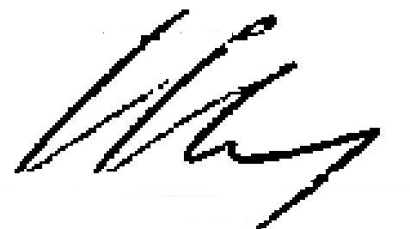 ДЕПАРТАМЕНТ КУЛЬТУРЫ И ТУРИЗМА ВОЛОГОДСКОЙ ОБЛАСТИбюджетное учреждение культуры Вологодской области«ЦЕНТР НАРОДНОй КУЛЬТУРЫ»(БУК ВО «ЦНК»)Россия, 160001, Вологда, Мира, 36, 5 этаж, оф. 14Телефон/факс (8172) 72-49-31, e-mail: onmc_vologda@mail.ru,р/сч. № 40601810600093000001 в Отделении Вологда г. Вологда л/с 007200081,ИНН 3525016239, КПП 35250100106.11.2018  №    01-23/359                  На № _____________ от ______________